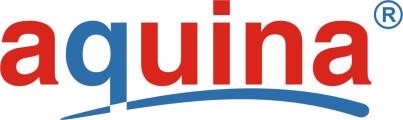 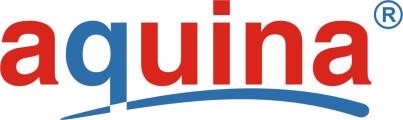  Věc.: nabídka č. 23618/2021 Vážený pane Smolo Zasílám Vám cenovou nabídku podle Vaší poptávky na úpravu parního vyvíječe Certuss 500 Junior v.č. 9404 , rok výroby 1996 pro splnění emisních limitů platných podle vyhlášky 452/2017Sb.:  Komerční podmínky: Platnost nabídky: 	2 měsíce od data vystavení Termín dodání:             6 až 10 týdnů po objednání Právní doložka: 	Informace obchodní společnosti aquina s.r.o. zaslané v této elektronické zprávě nejsou nabídkou k uzavření smlouvy dle občanského zákoníku či jiných předpisů a jejich akceptací ze strany jakéhokoli subjektu nedochází k uzavření smlouvy. Žádná sdělení nemají povahu předsmluvní informace. K uzavření smlouvy dochází pouze za situace, kdy tyto informace vezme adresát tohoto mailu za své a vyjádří svou vůli uzavřít smlouvu za podmínek vyjádřených v této informaci. Informace se poté stává nabídkou vůči obchodní společnosti aquina s.r.o a potvrzení ze strany obchodní společnosti aquina s.r.o. je akceptací smlouvy. Jakékoli odchylky od nabídky způsobují zánik oferty. Vůlí obchodní společnosti aquina s.r.o. je totiž pouze sdělit případnému zájemci podmínky uzavření smlouvy a samotnou smlouvu uzavřít na základě dalšího jednání písemnou formou, pokud nebude dohodnuto jinak. Obchodní společnost aquina s.r.o. si vyhrazuje právo tyto informace až do řádného uzavření smlouvy kdykoli změnit, či odvolat. Ostatní práva a povinnosti se řídí všeobecnými obchodními podmínkami společnosti aquina s.r.o. viz internet .“ s přátelským pozdravem  vyřizuje: pro: ZŠ Svatoplukova  tel.: jméno: stran: 1 Svatoplukova 7 785 01 Šternberk datum: 18.05.2021 e-mail:  Pol. název Cena v Kč bez DPH 1 Redukce emisí NOx – recyklace spalin pro  Certuss 500 Junior 90 880,- 2 Servisní práce 8 320,- Celkem 99 200,- 